Faculty & Staff of Color Conference (FSOCC)October 30– November 1, 2019The Historic DavenportSpokane WA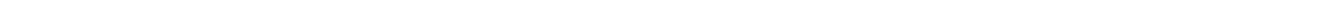 The FSOCC Planning Committee invites you to submit a workshop proposal for the 2019 Faculty & Staff of Color in Higher Education Conference. This year, the conference theme is:  Healing From the Foundation: Honoring Our Unsung Leaders. Proposals should explain how your workshop fits into one or more of the following focus areas:Promising Practices: Workshops in this area should highlight current programming or services at your institution that you feel are the ‘best of the best.’ Proposals should spotlight programs and services that serve students, faculty or staff and that are innovative, adaptable and have impact on the people or the institution they serve.Cultural Competence and Awareness: Workshops should raise awareness about people of color in the United States and build capacity for helping participants understand themselves and others.Building Capacity: Workshops should build personal or professional development and give participants opportunities to reflect.Trending Topics: Workshops should be related to current events and look at the effect of these events on higher education.Recruitment, Hiring and Retention: Workshops should focus on your institution’s processes, efforts and strategies for recruiting, hiring, supporting and retaining faculty and staff of color.Trainings and Professional Development: Workshops should develop personal and professional competencies for faculty and staff of color.Work/Life Balance: Workshops should build on personal growth to include mindfulness, self-health & wellness, healing, and afford participants opportunities to reflect.PROPOSAL GUIDELINES (90 MINUTE WORKSHOPS, INCLUDING Q&A):Identify at least one conference focus areaDescribe how the workshop fits the conference themeDescribe any interactive aspects of the proposed workshopIdentify the learning outcomes of the workshopName the primary contact personSubmit electronically before the deadlineSubmit a photo for uploading  to Yapp appAUDIENCE:This conference draws higher education professionals from Washington, Oregon and Idaho, with the bulk of participants attending from Washington State. The audience is a mix of new and experienced professionals from all areas and job classifications, representing both 2-year and 4-year public/private institutions.BENEFITS OF PRESENTING:Discounted registration fee (Only two presenters will receive 50% off registration, per workshop)Recognition of name and organization on conference materialsOpportunity to present to a community of your peers in a non-competitive, supportive environmentProfessional development opportunity for enhancing presentation skills and public speakingStatewide exposure for you and your institutionProposal Deadline: Please complete and return this application by 5/17/2019. Critical Due Dates:5/1/19		Presenter(s) Identified and Confirmed (email Tina Christian if you are planning to		present at vchristian@greenriver.edu )5/17/19	Proposals Due6/28/19	All Presentation Materials or Modifications to Proposal Submitted (materials are ordered after this date)Send all proposals and questions to vchristian@greenriver.edu  253-833-9111, X2640Presenter Information -1Presenter Information -1Presenter Information -1NameTitle/PositionHow do you ethnically identify?Institution/College/UniversityAddressCity, State, Zip CodeOffice phoneCell phone  Email  Short BioPresenter Information -2Presenter Information -2Presenter Information -2NameTitle/Position How do you ethnically identify?Institution/College/UniversityAddressCity, State, Zip CodeOffice phoneCell phoneEmailShort BioPresenter Information -3Presenter Information -3Presenter Information -3NameTitle/PositionHow do you ethnically identify?Institution/College/UniversityAddressCity, State, Zip CodeOffice phoneCell phoneEmailShort BioProposal ContentProposal ContentProposal ContentIdentify the focus area(s) for your workshop.Workshop Title and Description(Approximately 300 to 500 words)Provide a clearly stated purpose and objectives of this presentation. List the learning outcomes, takeaways, and actions that stem from attending this session.Are there specific interactive components offered within the session? Include key printed materials that you think you might create or collect as handouts . Please describe.I understand that all presenters must be registered and paid for the FSOCC conference, in order to present. No exceptions will be made.Presentation NeedsPresentation NeedsPresentation NeedsPlease identify what will be needed for your workshop, i.e. Chart paper/Markers, LCD, Projector, Screen, OtherNote: The conference committee does not provide laptops